День сотрудников органов внутренних дел России        10 ноября 2016 года работники Центра культуры и творчества провели праздничный концерт, посвященный Дню сотрудников органов внутренних дел России.        Праздничную программу открыли воспитанники песковской школы искусств –  вокально-инструментальный ансамбль «Мечта».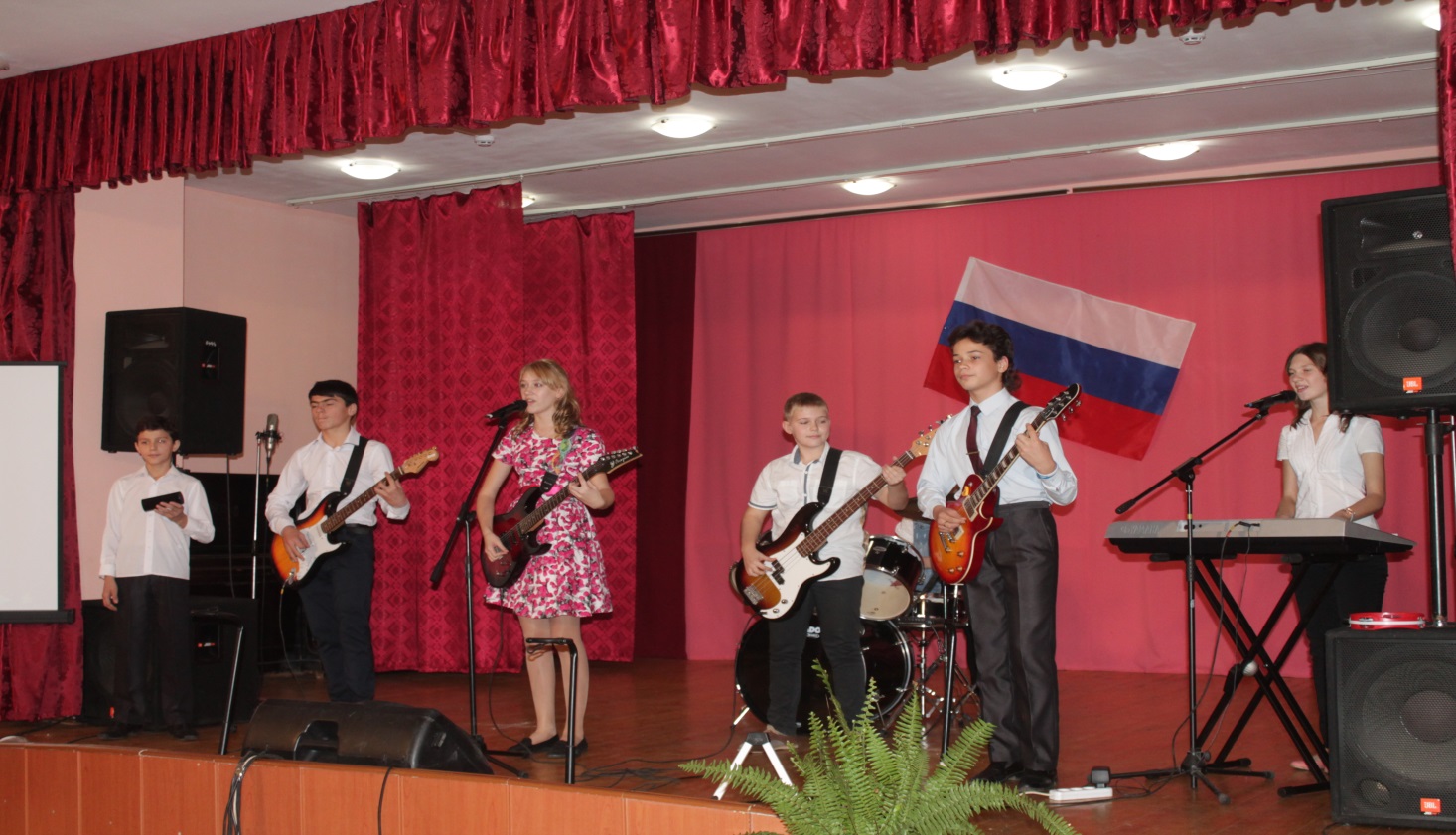      С духовным напутствием ко всем присутствующим обратился настоятель Храма Иконы Казанской Божьей Матери отец Михаил.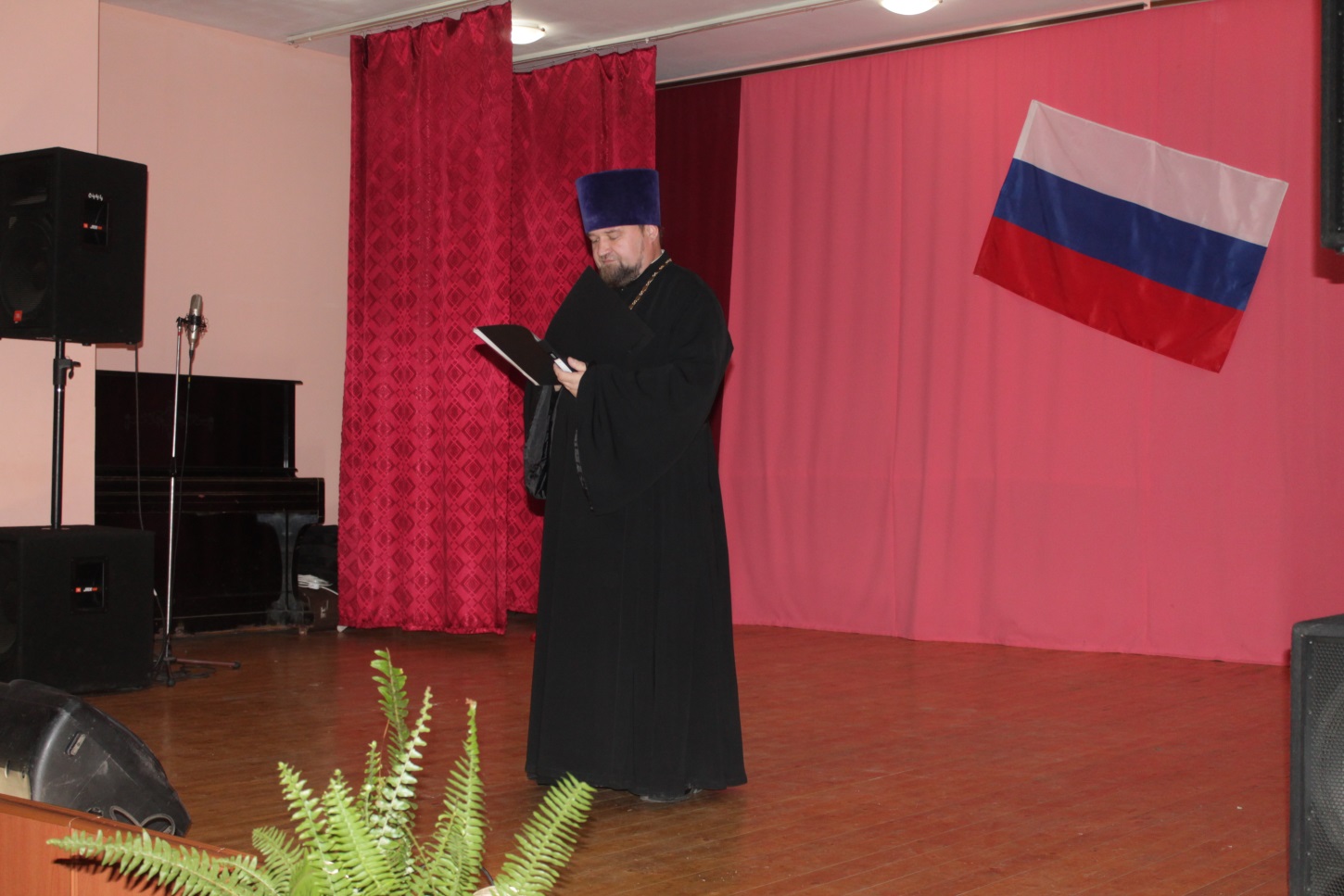        Затем сотрудников полиции поспешили поздравить маленькие модницы из театрального кружка «ТЭМП», в своем выступлении они пришли к выводу, что лучшие мужчины работают в системе МВД.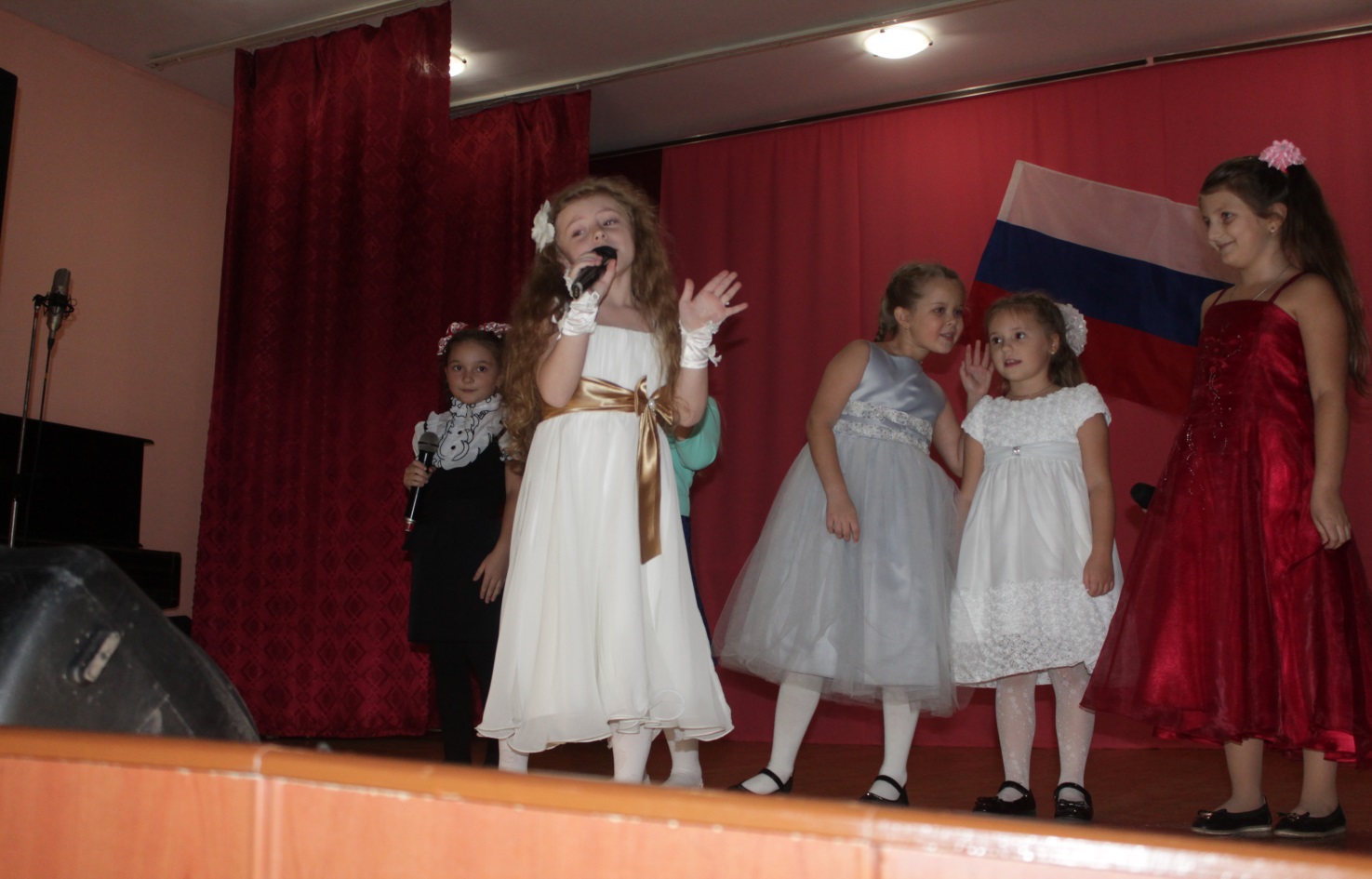       А старшие «ТЭМПовцы» продемонстрировали процесс задержания опасного преступника!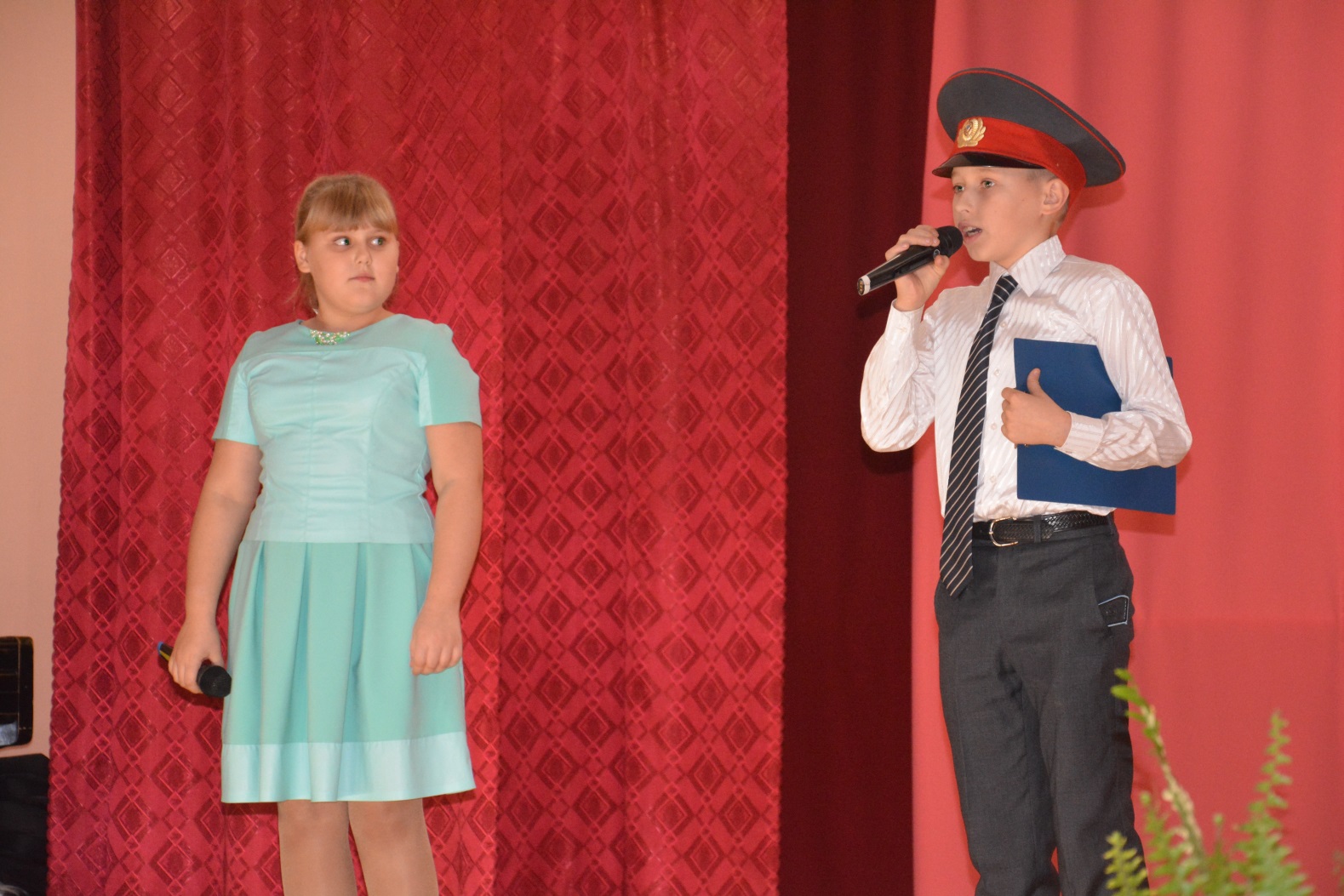 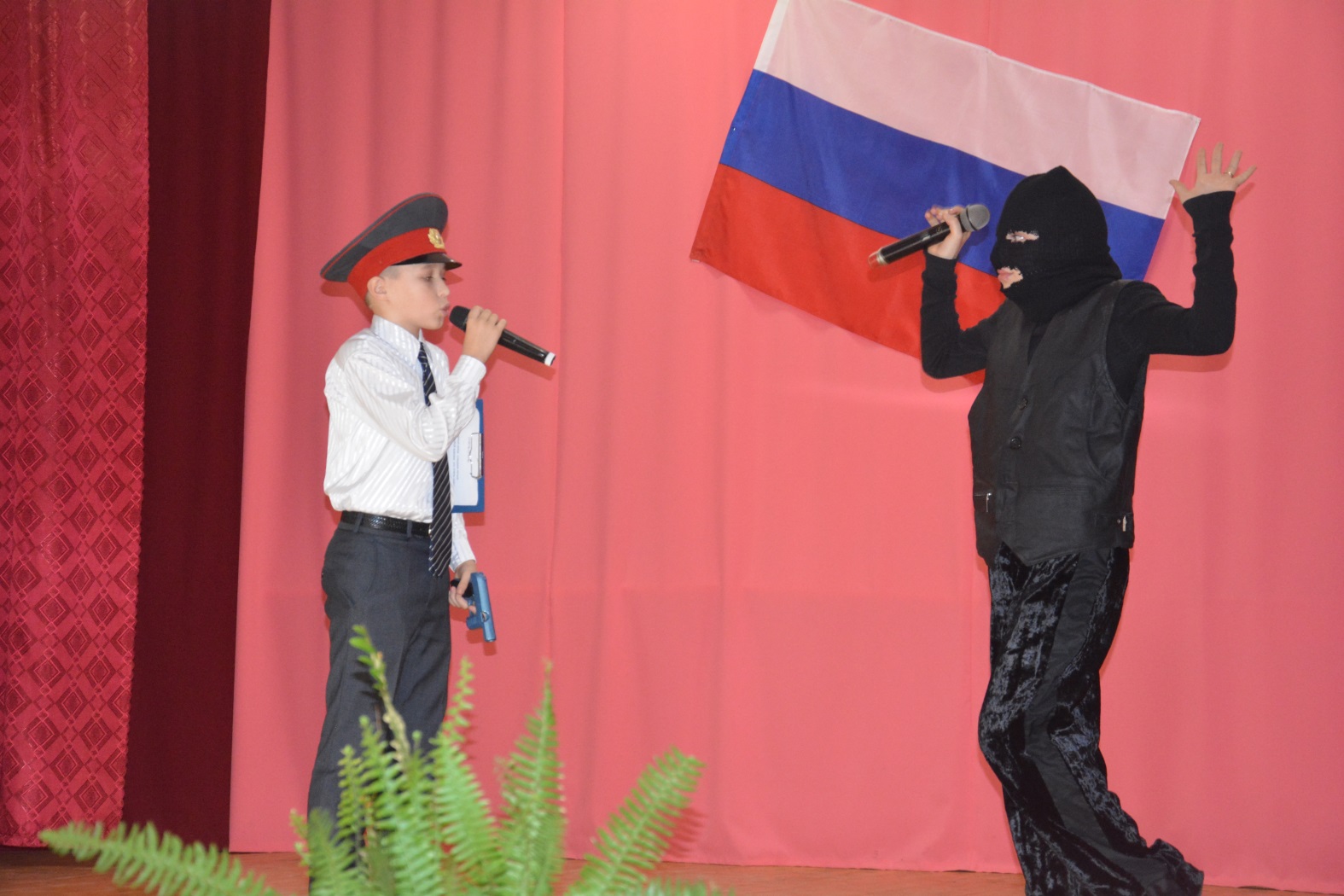        В этот день в адрес сотрудников органов внутренних дел России прозвучало много тёплых слов, добрых песен и зажигательных танцев и от других участников творческих объединений.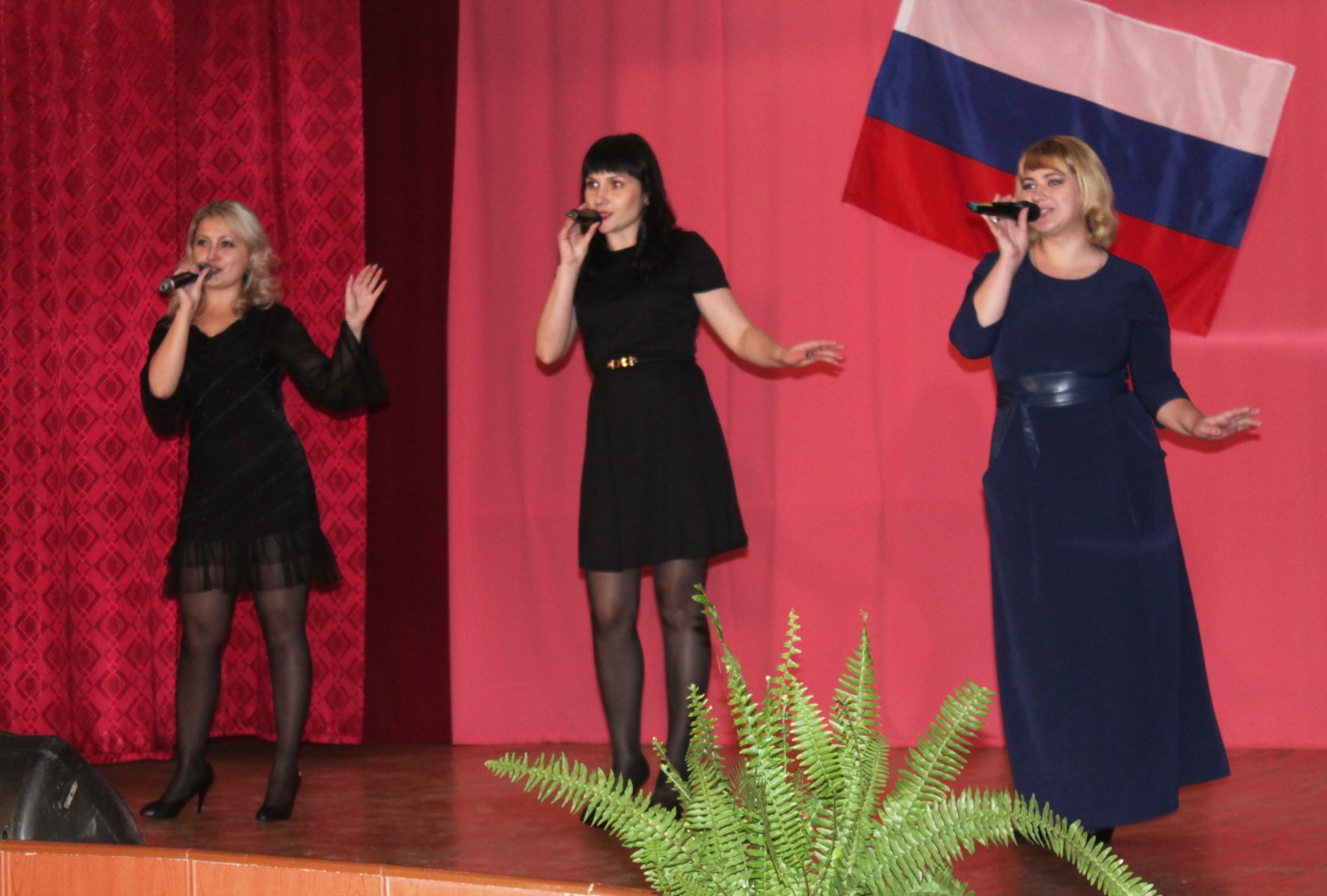 Руководитель и солистки вокальной студии «Вокалист»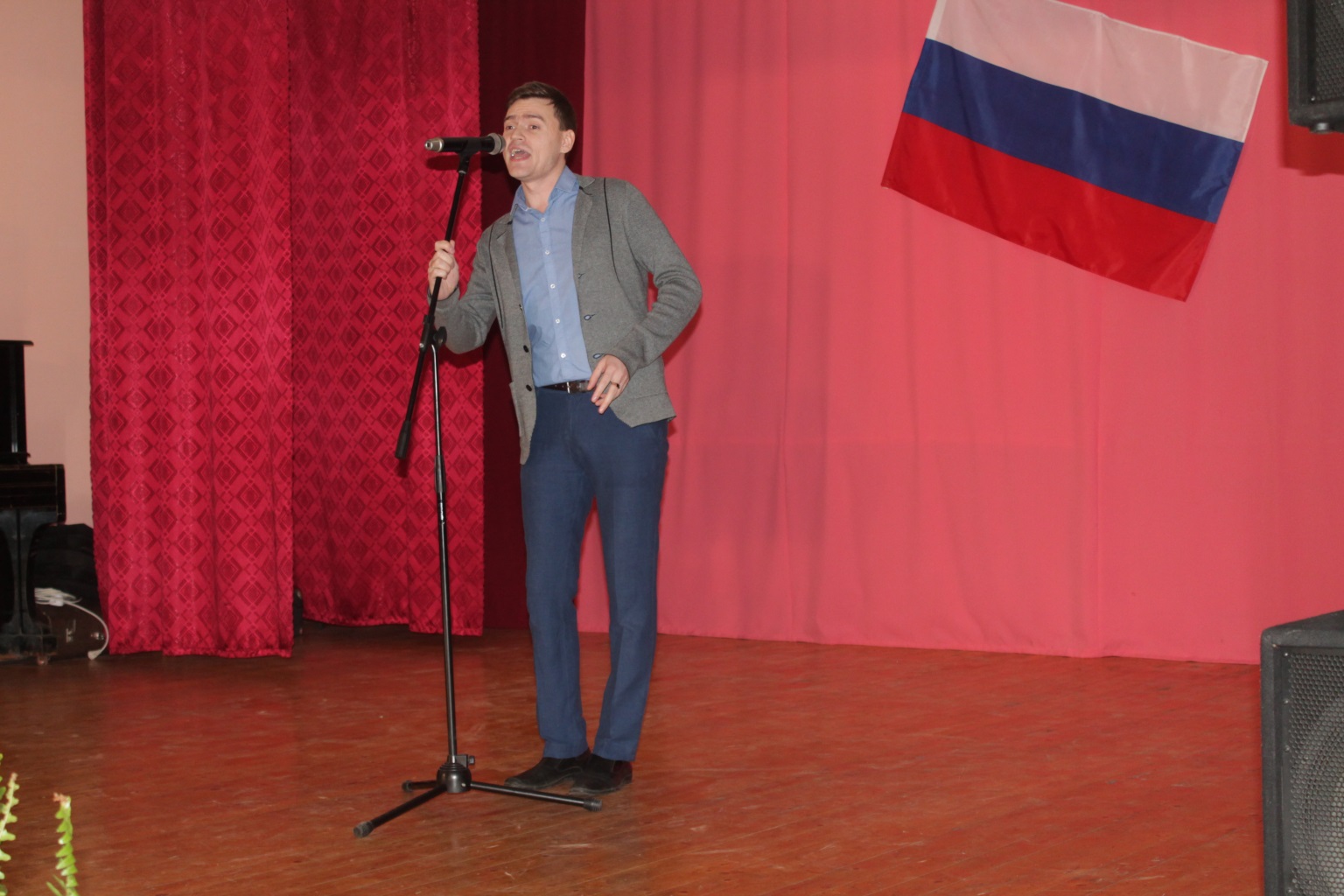 Евгений Пастушков        Зрители щедро благодарили наших артистов бурными аплодисментами. Мероприятие удалось!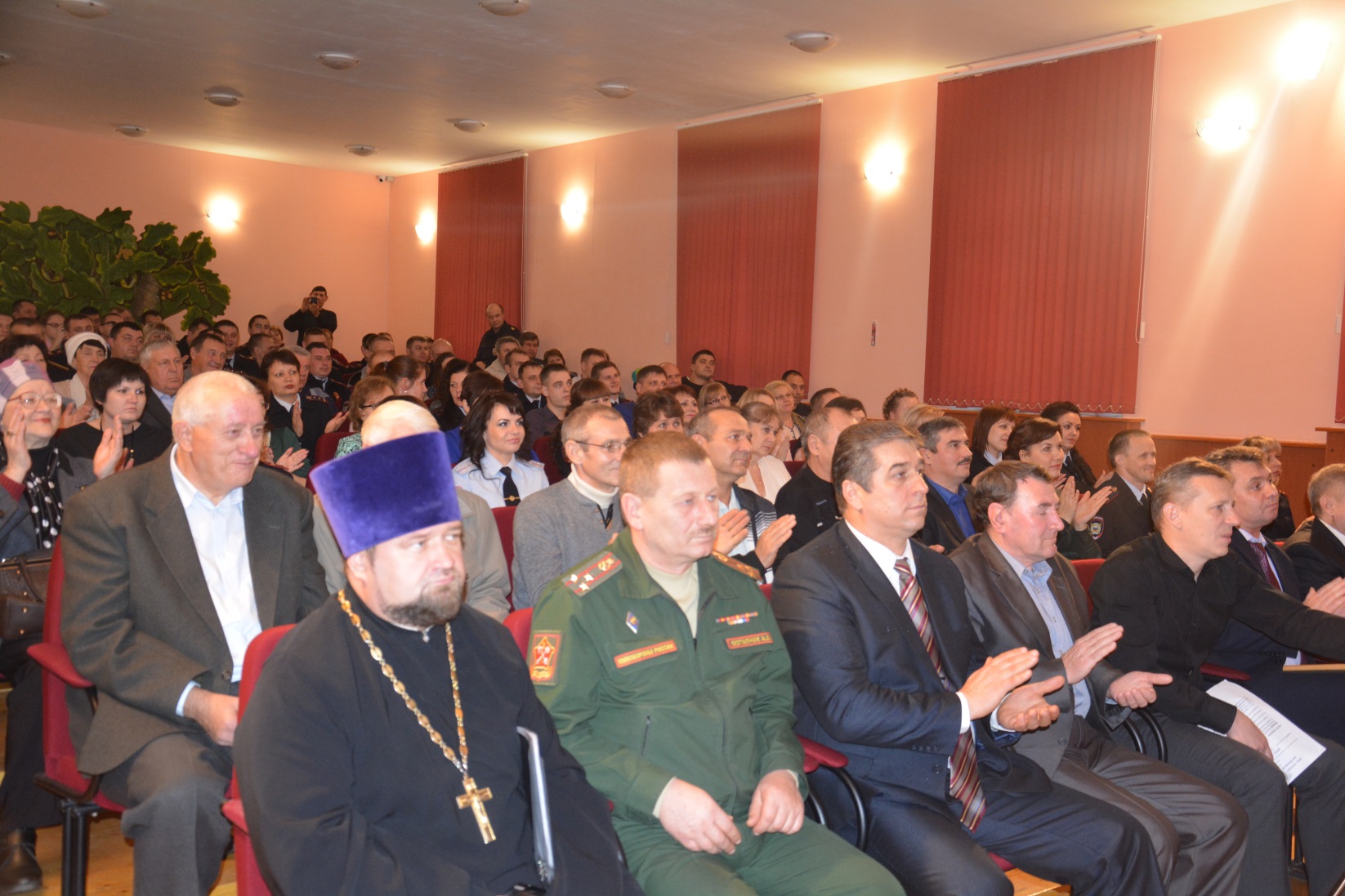 